CONCURSO DE VÍDEO RECETAS by @keto_con_laura Perú1.- EMPRESA ORGANIZADORA DE LA PROMOCIÓN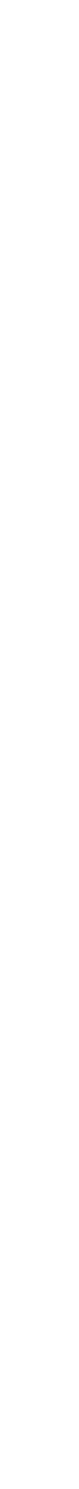 La empresa CALCONUT, S.L. con domicilio en Finca M E-2, Pol. Ind. Riodel, 03110, Muchamiel, Alicante y C.I.F B04535878, organiza con fines promocionales el CONCURSO VÍDEO-RECETA (en adelante, “la Promoción”) de productos de alimentación, merchandising de nut&me y el libro ¿Qué comemos hoy? De Keto con Laura, en Perú a desarrollar a través de Internet, exclusivo para usuarios residentes en los territorios mencionados y mayores de edad de 18 años, de acuerdo con lo dispuesto en el apartado de condiciones para participar.2.-FECHA DE INICIO Y FECHA DE FINALIZACIÓNLa promoción se iniciará el día 30 de enero 2021, y finalizará el día 12 de febrero de 2021 a las 12:00 horas. El ganador/a se publicará el día 12 de febrero de 2021 a través de Stories de Instagram y en el texto de la misma publicación de Instagram.3.- REQUISITOS DE PARTICIPACIÓN Y MECÁNICA DE LA PROMOCIÓNLos requisitos de participación serán los siguientes:- Podrán participar aquellas personas que residan en Perú y sean mayores de 18 años.La mecánica de la Promoción consistirá en:Subir una vídeo receta y etiquetar los perfiles @nutandme_latamQuedan excluidos de la Promoción todos los empleados de Calconut, S.L. 4.- CONDICIONES DE LA PROMOCIÓN Y PREMIOSEl ganador será elegido bajo el criterio de nuestra colaboradora @keto_con_laura y elegirá 1 ganador para cada cuenta de @nutandme_latam La resolución del sorteo se realizará a través de stories el día 12 de febrero de 2021 y se comunicarán el ganador el mismo día a través de stories y en la misma publicación del sorteo en Instagram.El ganador obtendrá como premio:Pack Keto Una taza nut&meUna botella de acero inoxidable nut&meUn llavero nut&me5.- DESCALIFICACIONES Y PENALIZACIONESSi se evidenciase que cualquiera de los participantes no cumple con los requisitos exigidos en las Bases, o los datos proporcionados para participar no fueran válidos, su participación se considerará nula y quedará automáticamente excluido de la Promoción perdiendo todo derecho sobre los premios otorgados en virtud de esta Promoción.6.- PUBLICACIÓN DE COMENTARIOS U OPINIONESNo se permitirán comentarios u opiniones cuyo contenido se considere inadecuado, que sean ofensivos, injuriosos o discriminatorios o que pudieran vulnerar derechos de terceros. Tampoco se permitirán comentarios contra un particular que vulneren los principios de derecho al honor, a la intimidad personal y familiar y a la propia imagen. No nos responsabilizaremos de los daños ocasionados por los comentarios que hagan los participantes en la Promoción, y que en cualquier momento pudieran herir la sensibilidad de otros participantes.7.- EXONERACIÓN DE RESPONSABILIDADA título enunciativo, pero no limitativo, no nos responsabilizamos de las posibles pérdidas, robos, retrasos o cualquiera otra circunstancia imputable a terceros que puedan afectar al desarrollo de la presente Promoción, así como tampoco nos responsabilizamos a del uso que haga el participante respecto del premio que obtenga de esta Promoción. No asumimos la responsabilidad en casos de fuerza mayor o caso fortuito que pudieran impedir la realización de la Promoción o el disfrute total o parcial del premio Finca M E-2, Pol. Ind. Riodel, 03110, Muchamiel, Alicante Tlf: +34 965 437 656 e-mail: mjordan@calconut.es8.- FACEBOOK E INSTAGRAMLa promoción no está patrocinada, avalada, administrada ni asociada en modo alguno a Facebook e Instagram, por lo que los participantes liberan a Facebook e Instagram de toda responsabilidad por los eventuales daños que se deriven de la misma.9.- PROTECCIÓN DE DATOS PERSONALESDe conformidad con lo establecido en la Ley Orgánica 15/1999, de 13 de diciembre, de Protección de Datos de Carácter Personal, y en su Reglamento de desarrollo, cada participante con la aceptación de estas bases legales consiente que sus datos personales serán incorporados a un fichero denominado PROMOCIONES, de cual somos responsables, inscrito con la finalidad de realizar acciones de promoción a través de redes sociales 2.0, realización de concursos y sorteos para interactuar con los usuarios y dar a conocer nuestros productos, y envío de comunicaciones comerciales a los mismos relacionadas con nuestros servicios por carta, teléfono, correo electrónico, SMS/MMS, o por otros medios de comunicación electrónica. CALCONUT, S. L. tiene implantadas las medidas de índole técnica y organizativas necesarias para garantizar la seguridad, confidencialidad e integridad de los datos de carácter personal que trata. Le informamos que puede ejercer sus derechos de Acceso, Rectificación, Cancelación y Oposición mediante el envío de un e-mail a mjordan@calconut.es o bien mediante carta dirigida a la siguiente dirección: Finca M E-2, Pol. Ind. Riodel, 03110, Muchamiel, Alicante adjuntando en ambos casos copia del DNI o documento acreditativo equivalente.10.- CAMBIOSNos reservamos el derecho de modificar o ampliar estas bases promocionales, en la medida que no perjudique o menoscabe los derechos de los participantes en la Promoción.11.- LEGISLACIÓN APLICABLE Y JURISDICCIÓNEstas bases legales se regirán de conformidad con la ley española. Serán competentes para resolver cualquier reclamación o controversia que pudiera plantearse en relación con la validez, interpretación o cumplimiento de estas bases, los Juzgados y Tribunales de la ciudad de Murcia.